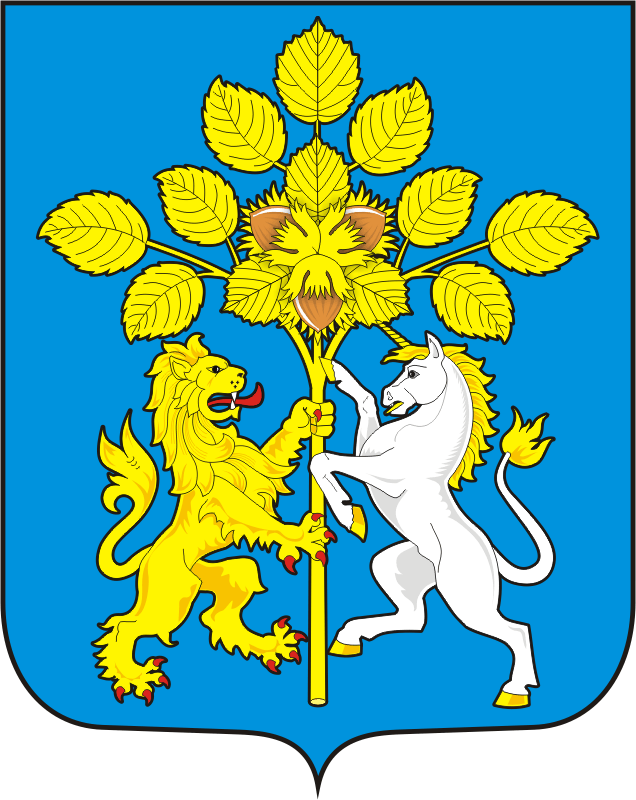 СОВЕТ ДЕПУТАТОВ МУНИЦИПАЛЬНОГО ОБРАЗОВАНИЯ СПАССКИЙ СЕЛЬСОВЕТ САРАКТАШСКОГО РАЙОНА ОРЕНБУРГСКОЙ ОБЛАСТИВТОРОЙ СОЗЫВРЕШЕНИЕседьмого очередного заседания Совета депутатовСпасского сельсовета Саракташского района второго созыва26 марта 2021 года                       с. Спасское                                           № 34О внесении изменений в решение Совета депутатов сельсоветаот 25 декабря 2020 года № 18«О бюджете Спасского сельсовета  на 2021 год и на плановый период 2022 и 2023 годов»На основании статей 12,132 Конституции Российской Федерации, статьи 9Бюджетного кодекса Российской Федерации, статьи 35 Федерального закона от 06.10.2003 года № 131-ФЗ «Об общих принципах организации местного самоуправления в Российской Федерации», Устава муниципального образования Спасский сельсовет Саракташского района Совет депутатов  Спасского сельсоветаР Е Ш И Л:1. Внести изменения в решение Совета депутатов сельсовета от 25 декабря 2020 года №18 «О бюджете муниципального образования на 2021 год и на плановый период 2022 и 2023 годов»:1.В пункте 1:1) общий  объем доходов местного бюджета в сумме  7 329 100 рублейзаменить словами  7 662 600 рублей;2) общий объем расходов местного бюджета   в сумме  7 329 100 рублей заменить словами 8 012 118 рублей 05 копеек;3) Приложение 1 «Источники внутреннего финансирования дефицита местного бюджета на 2021 год и на плановый период 2022 и 2023 годов» изложить в редакции согласно приложению №1 к настоящему решению; 4)Приложение 5 «Поступление доходов в местный бюджет Спасского сельсовета по кодам видов доходов на 2021 год и на плановый период 2022 и 2023 годов» изложить в редакции согласно приложению №2 к настоящему решению;5) Приложение 6 «Распределение бюджетных ассигнований местного бюджета на 2021 год и на плановый период 2022 и 2023 годов по разделам и подразделам расходов классификации расходов бюджета»  изложить в редакции согласно приложению №3 к настоящему решению;6) Приложение 7 «Распределение бюджетных ассигнований по разделам и подразделам, целевым статьям (программным и непрограммным направлениям расходов), группам и подгруппам видов расходов на 2021 год и на плановый период 2022 и 2023 годов»  изложить в редакции согласно приложению № 4 к настоящему решению;7) Приложение 8 «Ведомственная структура расходов местного бюджета на 2021 год и на плановый период 2022  и 2023 годов»  изложить в редакции согласно приложению №5 к настоящему решению;2. Настоящее решение вступает в силу с момента его принятия и подлежит обнародованию на территории сельсовета и размещению на официальном сайте администрации сельсовета.3 Контроль за исполнением данного решения возложить на постоянную комиссию по бюджетной, налоговой и финансовой политике, собственности и экономическим вопросам, торговле и быту  (Лашманов А.Н.)Председатель Совета депутатов		 		    Магомедов Р.М.Глава МО Спасский сельсовет                                        А.М.Губанков               Разослано: постоянной комиссии, бухгалтерию сельсовета, прокуратуру района